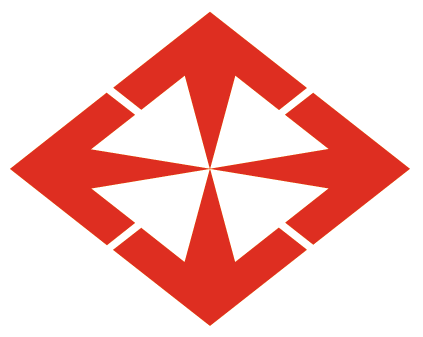 BAŞKENT ÜNİVERSİTESİ EĞİTİM BİLİMLERİ ENSTİTÜSÜ BAŞVURU KOŞULLARI İlköğretim Matematik Eğitimi Doktora Programı *ALES’in GRE-GMAT eşdeğerlikleri ile YDS, E-YDS, YÖKDİL sınavlarının diğer yabancı dil sınavları ile eş değerlikleri YÖK, ÖSYM ve Üniversitemiz Senato’su kararlarına göre yapılacaktır. ALES PuanıALES Puan TürüDil NotuYüksek Lisans Mezuniyeti Enstitü – Program biçiminde belirtiniz. Not Ortalaması Şartı (Varsa)(100’lük sistem üzerinden belirtilmelidir.)55610 GRE450 GMATSAYISALYDS (e-YDS)     60TOELF IBT        72CAE                    CCPE                     CPearson PTE       55YÖKDİL             60Üniversitelerin İlköğretim Matematik Öğretmenliği veya Ortaöğretim Matematik Öğretmenliği yüksek lisans programları ya da Matematik Öğretmenliği, Matematik Bölümü veya Matematik Mühendisliği lisans programları mezunu olup Eğitim Teknolojileri alanında yüksek lisans yapmış olanlar programa başvurabilirler.Diğer yüksek lisans programlarından mezun olan adayların başvuruları, ilgili anabilim dalı görüşü doğrultusunda değerlendirilecek ve uygun görüldükleri takdirde bilimsel hazırlık uygulanacaktır.ALES puanının %50’si, Mülâkat puanının %30’u,Diploma notunun %20’si alınacaktır.Genel başarı notu 100 üzerinden 65’in altında olan aday başarısız sayılır.